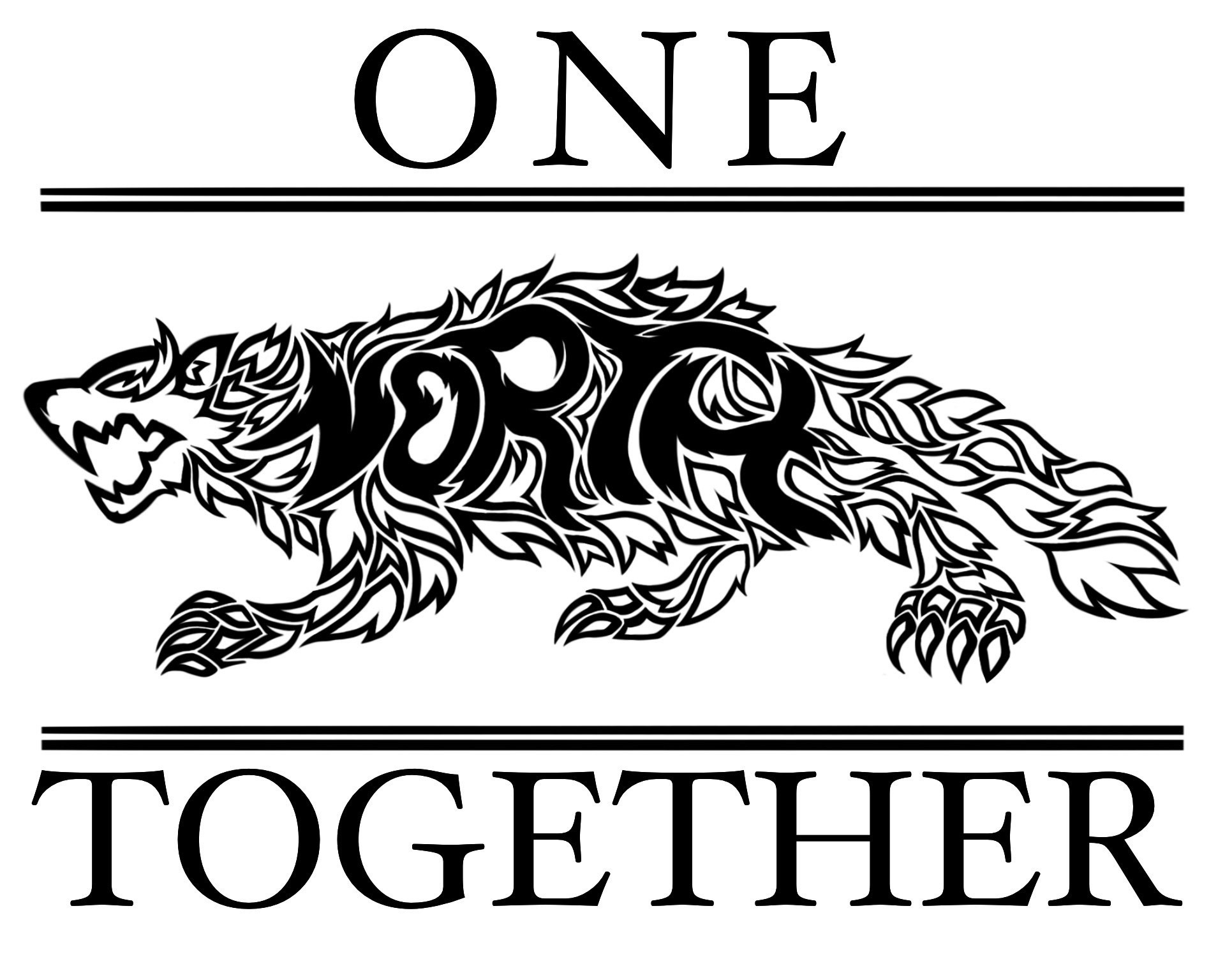 NSHS PTSO Board Meeting NotesDecember 13, 2023Attendees: Stacey Bertotti, Jen Patton, Jessica Navarro, Marney Lumpkin, Dr. Turner, Alethia Byrd, Monica Santiago, Lindsay LongI.   Call to order: 4:38pmII.  Approve minutes from November 7, 2023Jen Patton motioned, Jessica Navarro seconded and all approvedIII. Treasurer ReportDetailed Report is in the driveCurrent balance in account as of COB 12/13/23 = ___$27,203.84__Budget reviewedUpcoming Expenses: Prizes for Teacher Holiday Breakfast on 12/20Prizes and items for raffle basket for BingoFund additional grant if approvedWill have to replenish MC in early January since we have sold down the stockIV. President NotesTeacher Grant for Ms. Collette – to approve PTSO will give $600 and Dr. Turner will look for an additional $300Table approval pending research for less expensive lab coatsVote will be via emailBingo application and prize gathering updateStacey Bertotti will send in application in the next few weeks via emailNeed to start getting raffle baskets togetherPurchase prizesSend out message to staff for department basketsUpdate bingo raffle flyerShare on website, social media and peachjarWill have additional bingo related meetingsStaffulty Breakfast and raffle Volunteer help needed to manage the raffle portion and pass out prizes Breakfast at 6:15am/6:30am Will need to pick up a few more gift cards and giftsV. Executive PresidentSolid year so farReally appreciate the funding and supportVII. Membership Update57 family, 64 staffulty, 1 studentVIII. Vice President Nothing to report at this time IX. Staffulty Representatives  Thank you for the grants X. New BusinessXI. Meeting Adjourns Jen Patton motioned, Jessica Navarro seconded and all approvedNext meeting: January 10, 2024